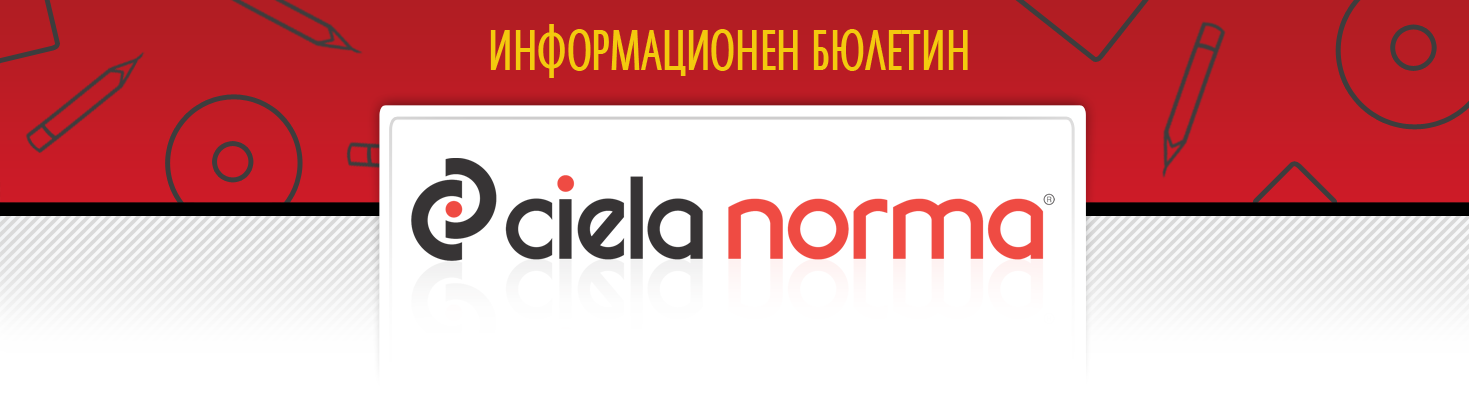 10.05.2019 г.Сиела Норма АДбул. Владимир Вазов 9, София 1510Тел.: + 359 2 903 00 00http://www.ciela.netБЕЗПЛАТЕН ДОСТЪП ДООФИЦИАЛЕН РАЗДЕЛ НА ДЪРЖАВЕН ВЕСТНИКhttp://www.ciela.net/svobodna-zona-darjaven-vestnikНОРМИАКЦЕНТИ - Държавен вестник, бр. 37 от 2019 годинаИзменен и допълнен е Законът за оръжията, боеприпасите, взривните вещества и пиротехническите изделия. Въвежда се забрана за придобиване, носене и употреба на пълнители с голям капацитет. Разписват се допълнителни изисквания към лицата, извършващи дейности с огнестрелно оръжие за спортни цели. Създаден е ред за временно ползване на ловно оръжие от лица, посещаващи Република България за ловен туризъм. Подпомага се утилизацията на боеприпасите на въоръжените сили на Република България чрез отпадане на изискването за връщане във военните формирования на получените отпадъчни продукти, което в голяма степен способства за намаляване на рисковете от възникване на инциденти.Изменен и допълнен е Законът за възстановяване и преструктуриране на кредитни институции и инвестиционни посредници. Промените са във връзка със стартирането от Република България на процедура за установяване на тясно сътрудничество с Европейската централна банка и присъединяване към Единния надзорен механизъм и произтичащото от това присъединяване към Единния механизъм за преструктуриране в Европейския съюз.Обнародвано е Постановление № 101 от 2 май 2019 г. Допълнителни средства в размер на 2 млн. лв. се отпускат по бюджета на Министерството на културата и са предназначени за извършване на спешни и неотложни ремонтни дейности на сградата на Националната библиотека "Св. Св. Кирил и Методий".Обнародвано е Постановление № 102 от 2 май 2019 г. Министерският съвет одобри разходи в размер на 2,8 млн. лв. за 2019 г. за финансиране на дейностите по изпълнението на Националната научна програма "Петър Берон. Наука и иновации с Европа" и Националната научна програма "Върхови изследвания и хора за развитието на европейска наука". Националната научна програма "Петър Берон и НИЕ" цели да ускори реинтеграцията и кариерното развитие на учени в български висши училища и научни организации. Програма "Вихрен" се стреми към привличането и задържането в България на утвърдени и водещи учени, които да привлекат и развият потенциала на изследователски колективи за съвместна работа.Обнародвано е Постановление № 103 от 2 май 2019 г. Чрез допълнителен трансфер в размер на 7,5 млн. лв. по бюджета на УНСС за 2019 г. се осигуряват средства за собствения принос на университета по договора за предоставяне на безвъзмездна финансова помощ по ОП "Региони в растеж" за изграждане на нов корпус.Обнародвано е Постановление № 105 от 2 май 2019 г. Кабинетът одобри допълнителни средства в размер на 3,3 млн. лева за 2019 г. за стипендии на докторантите в държавните висши училища и научни организации. Целта е положително въздействие за привличането и задържането на младите учени в страната, както и за реализацията на докторантите като изследователи и преподаватели.Изменена и допълнена е Наредбата за условията и реда за осъществяване на мерки за предотвратяване изоставянето на деца и настаняването им в институции, както и за тяхната реинтеграция. Разписва се процедура за действие при приемане в лечебно заведение на бременна жена, при която има основателен риск да изостави детето след раждането. Обнародвана е Наредба № 3 от 2 април 2019 г. Тя регламентира реда за финансово подпомагане на дейности в областта на физическата активност, физическото възпитание, спорта и спортно-туристическата дейност. Определят се съдържанието и условията, на които трябва да отговарят проектите, които кандидатстват за финансиране, както и сроковете за отчитане на разходваните средства.Обнародвано е Споразумение между Република България и Република Македония за сътрудничество при бедствия. В резултат от утвърдения документ страните ще обменят техническа и правна документация, методологична и друга литература, видео и снимков материал във връзка с превенцията и реагирането при бедствия. Урежда се също снабдяването на спасителните екипи с оборудване, провеждането на съвместни експертни срещи, семинари, учения.Изменена и допълнена е Наредба № 1 от 2017 г. Разписва се процедура при отказ от встъпване в длъжност на кандидат, спечелил конкурс за съдия, прокурор или следовател.АКЦЕНТИ - Държавен вестник, бр. 37 от 2019 годинаИзменен и допълнен е Законът за търговския регистър и регистъра на юридическите лица с нестопанска цел. Заявленията за обявяване на декларациите от предприятия, които не са осъществявали дейност през предходната година, и заявленията за вписване на обстоятелствата относно действителните собственици ще се разглеждат по реда на постъпването им отделно от другите заявления.Допълнен е Законът за местните данъци и такси. С оглед правна сигурност, гарантиране правата на данъчно задължените лица и еднаквото им третиране, данъкът върху недвижимите имоти, независимо от вида и местонахождението им, за цялата 2019 г. ще се дължи в размер, за който със съответната наредба на Общинския съвет вече е определен размер в граници от 0,1 до 4,5 на хиляда върху данъчната оценка.Изменен и допълнен е Правилникът за прилагане на Закона за семейни помощи за деца. При кандидатстване за семейни помощи за деца родителите ще представят по-малко документи. В случаите, когато е възможно проверка на информацията по служебен път, отпада изискването за предоставяне на служебна бележка за извършени имунизации и профилактични прегледи, на експертно решение на ТЕЛК и HEJIK и уверения от висшите училища.Обнародван е Правилник за устройството и дейността на Централното военно окръжие. Уреждат се устройството, дейността и организацията на работа на Централното военно окръжие. ЗВО организира воденето на военния отчет в мирно и военно време, поддържането и съхраняването на регистри, изготвянето на военноотчетни документи, административното обслужване и предоставянето на услуги на българските граждани.Изменена и допълнена е Наредба № 9 от 2011 г. Продължителността на смените за почивка за летен отдих в морските военно-почивни домове и хотели става от 10-дневна на 7-дневна. Целта е увеличаване броя на картите за почивка в активния летен сезон с около 1500 броя, като по този начин ще има минимум 3 000 повече правоимащи лица, които ще се възползват от правото си на от летен отдих в местата за настаняване.Изменена и допълнена е Наредба № 11 от 2007 г. Регламентира се процесът по обмен на информация между Министерство на земеделието, храните и горите и Държавен фонд "Земеделие" в случаите на промяна в обстоятелствата за признатите организации на производители на плодове и зеленчуци, групите производители и асоциациите на организации на производители. Актуализирани са изискванията към начина, по който се изчислява стойността на предлаганата на пазара продукция.Изменена и допълнена е Инструкция № 4 от 2010 г. Създават се нови Регионални дирекции за "Борба с градушките" в с. Поповица, Пловдив област, с. Тъжа, Стара Загора област и в гр. Хасково. Разписва се възможността за осъществяване на активна противоградова дейност по самолетен способ. Полетите на самолетите за противоградова защита се изпълняват с полетен план, включен транспондер и двустранна радиокомуникация с органите за обслужване на въздушното движение.Изменен и допълнен е Правилникът за организацията и дейността на Националния осигурителен институт. Във връзка с новите правила за защита на личните данни се създава длъжност Служител по сигурността на информацията. Той осъществява дейността по защита на класифицираната информация, като организира и следи за спазването на изискванията на ЗЗКИ и други нормативни актове и прилага правилата относно видовете защита на класифицираната информация, осъществява контрол за спазването на изискванията за сигурност на автоматизираната информационна система и дейностите по осигуряване на индустриалната сигурност, разработва план за охрана на класифицираната информация чрез физически и технически средства и следи за изпълнението му и извършва периодични проверки.АКТУАЛНОПРЕДСТОЯЩО ОБНАРОДВАНЕ В ДЪРЖАВЕН ВЕСТНИК:ИНТЕРЕСНО11 майДен на библиотекаряСветовен ден на молитватаСв. равноапостолни Методий и Кирил. Св. свщмчк Мокий. Празнуват: Кирил и Методий, Методия, още Киро, Кирчо, Кирилка, Методи, Методийка12 майСветовен ден на медицинските сестри Св. Епифаний, еп. Кипърски и Св. Герман, патр. Константинополски. Празнуват: Герана, Герасим, Герда, Герман, Геро, Искра, Искрен15 майСветовен ден на климатаМеждународен ден на семействотоЗАБАВНО***- Господин обвиняем, какво ще добавите към защитата си?- Нищо, господин съдия! Всичко дадох на адвоката.***РЕДАКЦИЯГлавен редактор: Валентина СавчеваОтговорен редактор: Сузана ГеоргиеваБезотговорен редактор: Веселин ПетровЕлектронна поща: ciela@ciela.comБрой абонати към 5 април 2018 г. - 3385*** " Най-трудно е да се отговори на въпрос, на който отговорът е очевиден!"Намерете отговорите на всички въпроси със Ciela!***Народно събрание- Закон за изменение и допълнение на Закона за кадастъра и имотния регистър- Закон за ратифициране на актове на Втория извънреден конгрес на Всемирния пощенски съюзПредстоящо обнародванеМинистерски съвет- Постановление № 107 от 8 май 2019 г. за изменение и допълнение на Наредбата за отпускане и изплащане на обезщетения за безработица- Постановление № 108 от 9 май 2019 г. за изменение и допълнение на Тарифата за таксите за социалните услуги, финансирани от държавния бюджет- Постановление № 109 от 9 май 2019 г. за одобряване на допълнителен трансфер по бюджета на Българската телеграфна агенция за 2019 г.- Постановление № 111 от 9 май 2019 г. за изменение и допълнение на нормативни актове на Министерския съветПредстоящо обнародванеМинистерство на енергетикатаНаредба за условията и реда за извършване на оценка на енергийните спестявания, реализирани в резултат на изпълнени мерки за повишаване на енергийната ефективност при производството, преноса и разпределението на енергия и за потвърждаването имПредстоящо обнародванеМинистерство на труда и социалната политикаНаредба за изменение и допълнение на Наредба № РД-07-7 от 2010 г. за условията и реда за водене и съхранение на регистрите за пълно осиновяванеПредстоящо обнародванеБългарска народна банкаНаредба № 10 от 24 април 2019 г. за организацията, управлението и вътрешния контрол в банкитеПредстоящо обнародване